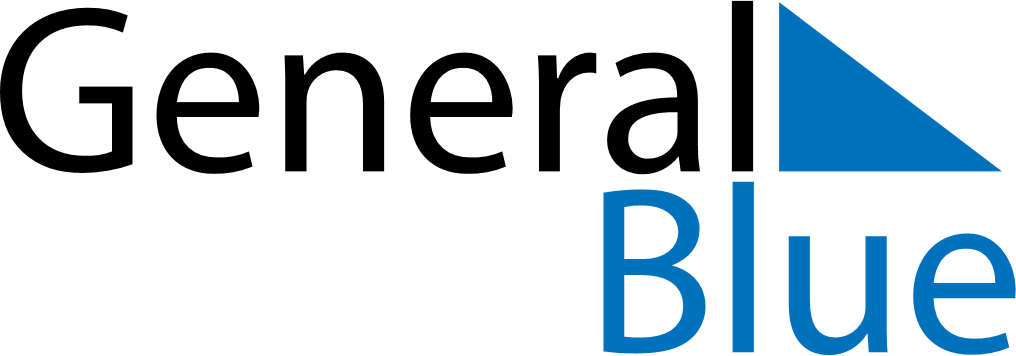 November 1839November 1839November 1839November 1839November 1839SundayMondayTuesdayWednesdayThursdayFridaySaturday123456789101112131415161718192021222324252627282930